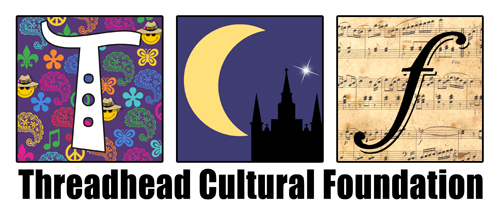 2021 ROUND 13 GRANT FUNDINGApplication to Receive a Grant from Threadhead cultural FoundationGrant Application Deadline:  November 19, 2021Grant Period: Funded project/event MUST take place between January 1, 2022 and December 31, 2022.2021 ROUND 13 GRANT FUNDINGApplication to Receive a Grant from Threadhead cultural FoundationGrant Application Deadline:  November 19, 2021Grant Period: Funded project/event MUST take place between January 1, 2022 and December 31, 2022.2021 ROUND 13 GRANT FUNDINGApplication to Receive a Grant from Threadhead cultural FoundationGrant Application Deadline:  November 19, 2021Grant Period: Funded project/event MUST take place between January 1, 2022 and December 31, 2022.2021 ROUND 13 GRANT FUNDINGApplication to Receive a Grant from Threadhead cultural FoundationGrant Application Deadline:  November 19, 2021Grant Period: Funded project/event MUST take place between January 1, 2022 and December 31, 2022.2021 ROUND 13 GRANT FUNDINGApplication to Receive a Grant from Threadhead cultural FoundationGrant Application Deadline:  November 19, 2021Grant Period: Funded project/event MUST take place between January 1, 2022 and December 31, 2022.2021 ROUND 13 GRANT FUNDINGApplication to Receive a Grant from Threadhead cultural FoundationGrant Application Deadline:  November 19, 2021Grant Period: Funded project/event MUST take place between January 1, 2022 and December 31, 2022.2021 ROUND 13 GRANT FUNDINGApplication to Receive a Grant from Threadhead cultural FoundationGrant Application Deadline:  November 19, 2021Grant Period: Funded project/event MUST take place between January 1, 2022 and December 31, 2022.2021 ROUND 13 GRANT FUNDINGApplication to Receive a Grant from Threadhead cultural FoundationGrant Application Deadline:  November 19, 2021Grant Period: Funded project/event MUST take place between January 1, 2022 and December 31, 2022.2021 ROUND 13 GRANT FUNDINGApplication to Receive a Grant from Threadhead cultural FoundationGrant Application Deadline:  November 19, 2021Grant Period: Funded project/event MUST take place between January 1, 2022 and December 31, 2022.2021 ROUND 13 GRANT FUNDINGApplication to Receive a Grant from Threadhead cultural FoundationGrant Application Deadline:  November 19, 2021Grant Period: Funded project/event MUST take place between January 1, 2022 and December 31, 2022.2021 ROUND 13 GRANT FUNDINGApplication to Receive a Grant from Threadhead cultural FoundationGrant Application Deadline:  November 19, 2021Grant Period: Funded project/event MUST take place between January 1, 2022 and December 31, 2022.2021 ROUND 13 GRANT FUNDINGApplication to Receive a Grant from Threadhead cultural FoundationGrant Application Deadline:  November 19, 2021Grant Period: Funded project/event MUST take place between January 1, 2022 and December 31, 2022.The Mission of Threadhead Cultural Foundation: The primary objective and purposes of the Threadhead Cultural Foundation (THCF) shall be to preserve, promote and disseminate the cultural heritage of New Orleans and the surrounding areas of Louisiana through grants and assistance to musicians, artists, and others involved in endeavors relating to music and other artistic expressions in this tradition.Specifically, the Foundation seeks to identify those musicians, artists, future musicians and artists, and others involved in endeavors relating to music and other artistic expressions in this style who do not have adequate resources to produce and distribute their work or other project/events or endeavors, or in some cases to actively create their artistic expression because they lack basic financial resources to sustain their lives.  Threadhead Cultural Foundation raises funds to provide direct assistance to such individuals or groups so that they can produce their own work or other project/events or endeavors and distribute or effectuate it themselves.  Threadhead Cultural Foundation will neither produce nor distribute or effectuate such work.  Instead, the individuals or groups will determine the methods and means of producing, distributing and effectuating their work, project/events or endeavors.   Artists who receive grants from Threadhead Cultural Foundation are encouraged, but not required, to donate some proceeds of the sale of their work to non-profit organizations which work to further the cultural economy of New Orleans and Louisiana and also support the needs of musicians in the area.   In addition, Threadhead Cultural Foundation may sponsor or produce concerts, events or other programs that seek to advance and are related to the Foundation's primary objective, and Threadhead Cultural Foundation may also donate or contribute funds directly to other 501(c)(3) non-profit organizations working within the New Orleans and surrounding Louisiana areas.The Mission of Threadhead Cultural Foundation: The primary objective and purposes of the Threadhead Cultural Foundation (THCF) shall be to preserve, promote and disseminate the cultural heritage of New Orleans and the surrounding areas of Louisiana through grants and assistance to musicians, artists, and others involved in endeavors relating to music and other artistic expressions in this tradition.Specifically, the Foundation seeks to identify those musicians, artists, future musicians and artists, and others involved in endeavors relating to music and other artistic expressions in this style who do not have adequate resources to produce and distribute their work or other project/events or endeavors, or in some cases to actively create their artistic expression because they lack basic financial resources to sustain their lives.  Threadhead Cultural Foundation raises funds to provide direct assistance to such individuals or groups so that they can produce their own work or other project/events or endeavors and distribute or effectuate it themselves.  Threadhead Cultural Foundation will neither produce nor distribute or effectuate such work.  Instead, the individuals or groups will determine the methods and means of producing, distributing and effectuating their work, project/events or endeavors.   Artists who receive grants from Threadhead Cultural Foundation are encouraged, but not required, to donate some proceeds of the sale of their work to non-profit organizations which work to further the cultural economy of New Orleans and Louisiana and also support the needs of musicians in the area.   In addition, Threadhead Cultural Foundation may sponsor or produce concerts, events or other programs that seek to advance and are related to the Foundation's primary objective, and Threadhead Cultural Foundation may also donate or contribute funds directly to other 501(c)(3) non-profit organizations working within the New Orleans and surrounding Louisiana areas.The Mission of Threadhead Cultural Foundation: The primary objective and purposes of the Threadhead Cultural Foundation (THCF) shall be to preserve, promote and disseminate the cultural heritage of New Orleans and the surrounding areas of Louisiana through grants and assistance to musicians, artists, and others involved in endeavors relating to music and other artistic expressions in this tradition.Specifically, the Foundation seeks to identify those musicians, artists, future musicians and artists, and others involved in endeavors relating to music and other artistic expressions in this style who do not have adequate resources to produce and distribute their work or other project/events or endeavors, or in some cases to actively create their artistic expression because they lack basic financial resources to sustain their lives.  Threadhead Cultural Foundation raises funds to provide direct assistance to such individuals or groups so that they can produce their own work or other project/events or endeavors and distribute or effectuate it themselves.  Threadhead Cultural Foundation will neither produce nor distribute or effectuate such work.  Instead, the individuals or groups will determine the methods and means of producing, distributing and effectuating their work, project/events or endeavors.   Artists who receive grants from Threadhead Cultural Foundation are encouraged, but not required, to donate some proceeds of the sale of their work to non-profit organizations which work to further the cultural economy of New Orleans and Louisiana and also support the needs of musicians in the area.   In addition, Threadhead Cultural Foundation may sponsor or produce concerts, events or other programs that seek to advance and are related to the Foundation's primary objective, and Threadhead Cultural Foundation may also donate or contribute funds directly to other 501(c)(3) non-profit organizations working within the New Orleans and surrounding Louisiana areas.The Mission of Threadhead Cultural Foundation: The primary objective and purposes of the Threadhead Cultural Foundation (THCF) shall be to preserve, promote and disseminate the cultural heritage of New Orleans and the surrounding areas of Louisiana through grants and assistance to musicians, artists, and others involved in endeavors relating to music and other artistic expressions in this tradition.Specifically, the Foundation seeks to identify those musicians, artists, future musicians and artists, and others involved in endeavors relating to music and other artistic expressions in this style who do not have adequate resources to produce and distribute their work or other project/events or endeavors, or in some cases to actively create their artistic expression because they lack basic financial resources to sustain their lives.  Threadhead Cultural Foundation raises funds to provide direct assistance to such individuals or groups so that they can produce their own work or other project/events or endeavors and distribute or effectuate it themselves.  Threadhead Cultural Foundation will neither produce nor distribute or effectuate such work.  Instead, the individuals or groups will determine the methods and means of producing, distributing and effectuating their work, project/events or endeavors.   Artists who receive grants from Threadhead Cultural Foundation are encouraged, but not required, to donate some proceeds of the sale of their work to non-profit organizations which work to further the cultural economy of New Orleans and Louisiana and also support the needs of musicians in the area.   In addition, Threadhead Cultural Foundation may sponsor or produce concerts, events or other programs that seek to advance and are related to the Foundation's primary objective, and Threadhead Cultural Foundation may also donate or contribute funds directly to other 501(c)(3) non-profit organizations working within the New Orleans and surrounding Louisiana areas.The Mission of Threadhead Cultural Foundation: The primary objective and purposes of the Threadhead Cultural Foundation (THCF) shall be to preserve, promote and disseminate the cultural heritage of New Orleans and the surrounding areas of Louisiana through grants and assistance to musicians, artists, and others involved in endeavors relating to music and other artistic expressions in this tradition.Specifically, the Foundation seeks to identify those musicians, artists, future musicians and artists, and others involved in endeavors relating to music and other artistic expressions in this style who do not have adequate resources to produce and distribute their work or other project/events or endeavors, or in some cases to actively create their artistic expression because they lack basic financial resources to sustain their lives.  Threadhead Cultural Foundation raises funds to provide direct assistance to such individuals or groups so that they can produce their own work or other project/events or endeavors and distribute or effectuate it themselves.  Threadhead Cultural Foundation will neither produce nor distribute or effectuate such work.  Instead, the individuals or groups will determine the methods and means of producing, distributing and effectuating their work, project/events or endeavors.   Artists who receive grants from Threadhead Cultural Foundation are encouraged, but not required, to donate some proceeds of the sale of their work to non-profit organizations which work to further the cultural economy of New Orleans and Louisiana and also support the needs of musicians in the area.   In addition, Threadhead Cultural Foundation may sponsor or produce concerts, events or other programs that seek to advance and are related to the Foundation's primary objective, and Threadhead Cultural Foundation may also donate or contribute funds directly to other 501(c)(3) non-profit organizations working within the New Orleans and surrounding Louisiana areas.The Mission of Threadhead Cultural Foundation: The primary objective and purposes of the Threadhead Cultural Foundation (THCF) shall be to preserve, promote and disseminate the cultural heritage of New Orleans and the surrounding areas of Louisiana through grants and assistance to musicians, artists, and others involved in endeavors relating to music and other artistic expressions in this tradition.Specifically, the Foundation seeks to identify those musicians, artists, future musicians and artists, and others involved in endeavors relating to music and other artistic expressions in this style who do not have adequate resources to produce and distribute their work or other project/events or endeavors, or in some cases to actively create their artistic expression because they lack basic financial resources to sustain their lives.  Threadhead Cultural Foundation raises funds to provide direct assistance to such individuals or groups so that they can produce their own work or other project/events or endeavors and distribute or effectuate it themselves.  Threadhead Cultural Foundation will neither produce nor distribute or effectuate such work.  Instead, the individuals or groups will determine the methods and means of producing, distributing and effectuating their work, project/events or endeavors.   Artists who receive grants from Threadhead Cultural Foundation are encouraged, but not required, to donate some proceeds of the sale of their work to non-profit organizations which work to further the cultural economy of New Orleans and Louisiana and also support the needs of musicians in the area.   In addition, Threadhead Cultural Foundation may sponsor or produce concerts, events or other programs that seek to advance and are related to the Foundation's primary objective, and Threadhead Cultural Foundation may also donate or contribute funds directly to other 501(c)(3) non-profit organizations working within the New Orleans and surrounding Louisiana areas.The Mission of Threadhead Cultural Foundation: The primary objective and purposes of the Threadhead Cultural Foundation (THCF) shall be to preserve, promote and disseminate the cultural heritage of New Orleans and the surrounding areas of Louisiana through grants and assistance to musicians, artists, and others involved in endeavors relating to music and other artistic expressions in this tradition.Specifically, the Foundation seeks to identify those musicians, artists, future musicians and artists, and others involved in endeavors relating to music and other artistic expressions in this style who do not have adequate resources to produce and distribute their work or other project/events or endeavors, or in some cases to actively create their artistic expression because they lack basic financial resources to sustain their lives.  Threadhead Cultural Foundation raises funds to provide direct assistance to such individuals or groups so that they can produce their own work or other project/events or endeavors and distribute or effectuate it themselves.  Threadhead Cultural Foundation will neither produce nor distribute or effectuate such work.  Instead, the individuals or groups will determine the methods and means of producing, distributing and effectuating their work, project/events or endeavors.   Artists who receive grants from Threadhead Cultural Foundation are encouraged, but not required, to donate some proceeds of the sale of their work to non-profit organizations which work to further the cultural economy of New Orleans and Louisiana and also support the needs of musicians in the area.   In addition, Threadhead Cultural Foundation may sponsor or produce concerts, events or other programs that seek to advance and are related to the Foundation's primary objective, and Threadhead Cultural Foundation may also donate or contribute funds directly to other 501(c)(3) non-profit organizations working within the New Orleans and surrounding Louisiana areas.The Mission of Threadhead Cultural Foundation: The primary objective and purposes of the Threadhead Cultural Foundation (THCF) shall be to preserve, promote and disseminate the cultural heritage of New Orleans and the surrounding areas of Louisiana through grants and assistance to musicians, artists, and others involved in endeavors relating to music and other artistic expressions in this tradition.Specifically, the Foundation seeks to identify those musicians, artists, future musicians and artists, and others involved in endeavors relating to music and other artistic expressions in this style who do not have adequate resources to produce and distribute their work or other project/events or endeavors, or in some cases to actively create their artistic expression because they lack basic financial resources to sustain their lives.  Threadhead Cultural Foundation raises funds to provide direct assistance to such individuals or groups so that they can produce their own work or other project/events or endeavors and distribute or effectuate it themselves.  Threadhead Cultural Foundation will neither produce nor distribute or effectuate such work.  Instead, the individuals or groups will determine the methods and means of producing, distributing and effectuating their work, project/events or endeavors.   Artists who receive grants from Threadhead Cultural Foundation are encouraged, but not required, to donate some proceeds of the sale of their work to non-profit organizations which work to further the cultural economy of New Orleans and Louisiana and also support the needs of musicians in the area.   In addition, Threadhead Cultural Foundation may sponsor or produce concerts, events or other programs that seek to advance and are related to the Foundation's primary objective, and Threadhead Cultural Foundation may also donate or contribute funds directly to other 501(c)(3) non-profit organizations working within the New Orleans and surrounding Louisiana areas.The Mission of Threadhead Cultural Foundation: The primary objective and purposes of the Threadhead Cultural Foundation (THCF) shall be to preserve, promote and disseminate the cultural heritage of New Orleans and the surrounding areas of Louisiana through grants and assistance to musicians, artists, and others involved in endeavors relating to music and other artistic expressions in this tradition.Specifically, the Foundation seeks to identify those musicians, artists, future musicians and artists, and others involved in endeavors relating to music and other artistic expressions in this style who do not have adequate resources to produce and distribute their work or other project/events or endeavors, or in some cases to actively create their artistic expression because they lack basic financial resources to sustain their lives.  Threadhead Cultural Foundation raises funds to provide direct assistance to such individuals or groups so that they can produce their own work or other project/events or endeavors and distribute or effectuate it themselves.  Threadhead Cultural Foundation will neither produce nor distribute or effectuate such work.  Instead, the individuals or groups will determine the methods and means of producing, distributing and effectuating their work, project/events or endeavors.   Artists who receive grants from Threadhead Cultural Foundation are encouraged, but not required, to donate some proceeds of the sale of their work to non-profit organizations which work to further the cultural economy of New Orleans and Louisiana and also support the needs of musicians in the area.   In addition, Threadhead Cultural Foundation may sponsor or produce concerts, events or other programs that seek to advance and are related to the Foundation's primary objective, and Threadhead Cultural Foundation may also donate or contribute funds directly to other 501(c)(3) non-profit organizations working within the New Orleans and surrounding Louisiana areas.The Mission of Threadhead Cultural Foundation: The primary objective and purposes of the Threadhead Cultural Foundation (THCF) shall be to preserve, promote and disseminate the cultural heritage of New Orleans and the surrounding areas of Louisiana through grants and assistance to musicians, artists, and others involved in endeavors relating to music and other artistic expressions in this tradition.Specifically, the Foundation seeks to identify those musicians, artists, future musicians and artists, and others involved in endeavors relating to music and other artistic expressions in this style who do not have adequate resources to produce and distribute their work or other project/events or endeavors, or in some cases to actively create their artistic expression because they lack basic financial resources to sustain their lives.  Threadhead Cultural Foundation raises funds to provide direct assistance to such individuals or groups so that they can produce their own work or other project/events or endeavors and distribute or effectuate it themselves.  Threadhead Cultural Foundation will neither produce nor distribute or effectuate such work.  Instead, the individuals or groups will determine the methods and means of producing, distributing and effectuating their work, project/events or endeavors.   Artists who receive grants from Threadhead Cultural Foundation are encouraged, but not required, to donate some proceeds of the sale of their work to non-profit organizations which work to further the cultural economy of New Orleans and Louisiana and also support the needs of musicians in the area.   In addition, Threadhead Cultural Foundation may sponsor or produce concerts, events or other programs that seek to advance and are related to the Foundation's primary objective, and Threadhead Cultural Foundation may also donate or contribute funds directly to other 501(c)(3) non-profit organizations working within the New Orleans and surrounding Louisiana areas.The Mission of Threadhead Cultural Foundation: The primary objective and purposes of the Threadhead Cultural Foundation (THCF) shall be to preserve, promote and disseminate the cultural heritage of New Orleans and the surrounding areas of Louisiana through grants and assistance to musicians, artists, and others involved in endeavors relating to music and other artistic expressions in this tradition.Specifically, the Foundation seeks to identify those musicians, artists, future musicians and artists, and others involved in endeavors relating to music and other artistic expressions in this style who do not have adequate resources to produce and distribute their work or other project/events or endeavors, or in some cases to actively create their artistic expression because they lack basic financial resources to sustain their lives.  Threadhead Cultural Foundation raises funds to provide direct assistance to such individuals or groups so that they can produce their own work or other project/events or endeavors and distribute or effectuate it themselves.  Threadhead Cultural Foundation will neither produce nor distribute or effectuate such work.  Instead, the individuals or groups will determine the methods and means of producing, distributing and effectuating their work, project/events or endeavors.   Artists who receive grants from Threadhead Cultural Foundation are encouraged, but not required, to donate some proceeds of the sale of their work to non-profit organizations which work to further the cultural economy of New Orleans and Louisiana and also support the needs of musicians in the area.   In addition, Threadhead Cultural Foundation may sponsor or produce concerts, events or other programs that seek to advance and are related to the Foundation's primary objective, and Threadhead Cultural Foundation may also donate or contribute funds directly to other 501(c)(3) non-profit organizations working within the New Orleans and surrounding Louisiana areas.The Mission of Threadhead Cultural Foundation: The primary objective and purposes of the Threadhead Cultural Foundation (THCF) shall be to preserve, promote and disseminate the cultural heritage of New Orleans and the surrounding areas of Louisiana through grants and assistance to musicians, artists, and others involved in endeavors relating to music and other artistic expressions in this tradition.Specifically, the Foundation seeks to identify those musicians, artists, future musicians and artists, and others involved in endeavors relating to music and other artistic expressions in this style who do not have adequate resources to produce and distribute their work or other project/events or endeavors, or in some cases to actively create their artistic expression because they lack basic financial resources to sustain their lives.  Threadhead Cultural Foundation raises funds to provide direct assistance to such individuals or groups so that they can produce their own work or other project/events or endeavors and distribute or effectuate it themselves.  Threadhead Cultural Foundation will neither produce nor distribute or effectuate such work.  Instead, the individuals or groups will determine the methods and means of producing, distributing and effectuating their work, project/events or endeavors.   Artists who receive grants from Threadhead Cultural Foundation are encouraged, but not required, to donate some proceeds of the sale of their work to non-profit organizations which work to further the cultural economy of New Orleans and Louisiana and also support the needs of musicians in the area.   In addition, Threadhead Cultural Foundation may sponsor or produce concerts, events or other programs that seek to advance and are related to the Foundation's primary objective, and Threadhead Cultural Foundation may also donate or contribute funds directly to other 501(c)(3) non-profit organizations working within the New Orleans and surrounding Louisiana areas.SECTION A:  BASIC INFORMATIONSECTION A:  BASIC INFORMATIONSECTION A:  BASIC INFORMATIONSECTION A:  BASIC INFORMATIONSECTION A:  BASIC INFORMATIONSECTION A:  BASIC INFORMATIONSECTION A:  BASIC INFORMATIONSECTION A:  BASIC INFORMATIONSECTION A:  BASIC INFORMATIONSECTION A:  BASIC INFORMATIONSECTION A:  BASIC INFORMATIONSECTION A:  BASIC INFORMATIONApplicant Name:Applicant Name:Applicant Name:Applicant Name:Address:Address:Address:Address:City/State/ZipCity/State/ZipCity/State/ZipCity/State/ZipTelephone Number(s):  Telephone Number(s):  Telephone Number(s):  Telephone Number(s):  Telephone Number(s):  Telephone Number(s):  E-mail Address:E-mail Address:E-mail Address:E-mail Address:Website:Website:Website:Website:Website:Website:Amount Requested:Amount Requested:Amount Requested:Amount Requested:Project/Event Budget Total:  Project/Event Budget Total:  Project/Event Budget Total:  Project/Event Budget Total:  Project/Event Budget Total:  Project/Event Budget Total:  Project/Event Dates:Project/Event Dates:Project/Event Dates:Project/Event Dates:Place of Project/Event:Place of Project/Event:Project/Event Summary:  2-3 sentences regarding the Project/Event you intend to produce with this Grant.Project/Event Summary:  2-3 sentences regarding the Project/Event you intend to produce with this Grant.Project/Event Summary:  2-3 sentences regarding the Project/Event you intend to produce with this Grant.Project/Event Summary:  2-3 sentences regarding the Project/Event you intend to produce with this Grant.Project/Event Summary:  2-3 sentences regarding the Project/Event you intend to produce with this Grant.Project/Event Summary:  2-3 sentences regarding the Project/Event you intend to produce with this Grant.Project/Event Summary:  2-3 sentences regarding the Project/Event you intend to produce with this Grant.Project/Event Summary:  2-3 sentences regarding the Project/Event you intend to produce with this Grant.Project/Event Summary:  2-3 sentences regarding the Project/Event you intend to produce with this Grant.Project/Event Summary:  2-3 sentences regarding the Project/Event you intend to produce with this Grant.Project/Event Summary:  2-3 sentences regarding the Project/Event you intend to produce with this Grant.Project/Event Summary:  2-3 sentences regarding the Project/Event you intend to produce with this Grant.Other Funding:  Are you seeking other funding for this Project/Event?  If so, please identify the sources and amount sought and the status of any other requests.  Please explain how you will complete the project/event if your other sources of funding are unavailable.  Other Funding:  Are you seeking other funding for this Project/Event?  If so, please identify the sources and amount sought and the status of any other requests.  Please explain how you will complete the project/event if your other sources of funding are unavailable.  Other Funding:  Are you seeking other funding for this Project/Event?  If so, please identify the sources and amount sought and the status of any other requests.  Please explain how you will complete the project/event if your other sources of funding are unavailable.  Other Funding:  Are you seeking other funding for this Project/Event?  If so, please identify the sources and amount sought and the status of any other requests.  Please explain how you will complete the project/event if your other sources of funding are unavailable.  Other Funding:  Are you seeking other funding for this Project/Event?  If so, please identify the sources and amount sought and the status of any other requests.  Please explain how you will complete the project/event if your other sources of funding are unavailable.  Other Funding:  Are you seeking other funding for this Project/Event?  If so, please identify the sources and amount sought and the status of any other requests.  Please explain how you will complete the project/event if your other sources of funding are unavailable.  Other Funding:  Are you seeking other funding for this Project/Event?  If so, please identify the sources and amount sought and the status of any other requests.  Please explain how you will complete the project/event if your other sources of funding are unavailable.  Other Funding:  Are you seeking other funding for this Project/Event?  If so, please identify the sources and amount sought and the status of any other requests.  Please explain how you will complete the project/event if your other sources of funding are unavailable.  Other Funding:  Are you seeking other funding for this Project/Event?  If so, please identify the sources and amount sought and the status of any other requests.  Please explain how you will complete the project/event if your other sources of funding are unavailable.  Other Funding:  Are you seeking other funding for this Project/Event?  If so, please identify the sources and amount sought and the status of any other requests.  Please explain how you will complete the project/event if your other sources of funding are unavailable.  Other Funding:  Are you seeking other funding for this Project/Event?  If so, please identify the sources and amount sought and the status of any other requests.  Please explain how you will complete the project/event if your other sources of funding are unavailable.  Other Funding:  Are you seeking other funding for this Project/Event?  If so, please identify the sources and amount sought and the status of any other requests.  Please explain how you will complete the project/event if your other sources of funding are unavailable.  SECTION B:   Applicant’s DescriptionSECTION B:   Applicant’s DescriptionSECTION B:   Applicant’s DescriptionSECTION B:   Applicant’s DescriptionSECTION B:   Applicant’s DescriptionSECTION B:   Applicant’s DescriptionSECTION B:   Applicant’s DescriptionSECTION B:   Applicant’s DescriptionSECTION B:   Applicant’s DescriptionSECTION B:   Applicant’s DescriptionSECTION B:   Applicant’s DescriptionSECTION B:   Applicant’s DescriptionPlease provide a brief biography, including previously produced work, major performances and your relationship to New Orleans and/or Louisiana Musical Heritage. Attach a one-page resume, brochure, etc. if available. Please provide a brief biography, including previously produced work, major performances and your relationship to New Orleans and/or Louisiana Musical Heritage. Attach a one-page resume, brochure, etc. if available. Please provide a brief biography, including previously produced work, major performances and your relationship to New Orleans and/or Louisiana Musical Heritage. Attach a one-page resume, brochure, etc. if available. Please provide a brief biography, including previously produced work, major performances and your relationship to New Orleans and/or Louisiana Musical Heritage. Attach a one-page resume, brochure, etc. if available. Please provide a brief biography, including previously produced work, major performances and your relationship to New Orleans and/or Louisiana Musical Heritage. Attach a one-page resume, brochure, etc. if available. Please provide a brief biography, including previously produced work, major performances and your relationship to New Orleans and/or Louisiana Musical Heritage. Attach a one-page resume, brochure, etc. if available. Please provide a brief biography, including previously produced work, major performances and your relationship to New Orleans and/or Louisiana Musical Heritage. Attach a one-page resume, brochure, etc. if available. Please provide a brief biography, including previously produced work, major performances and your relationship to New Orleans and/or Louisiana Musical Heritage. Attach a one-page resume, brochure, etc. if available. Please provide a brief biography, including previously produced work, major performances and your relationship to New Orleans and/or Louisiana Musical Heritage. Attach a one-page resume, brochure, etc. if available. Please provide a brief biography, including previously produced work, major performances and your relationship to New Orleans and/or Louisiana Musical Heritage. Attach a one-page resume, brochure, etc. if available. Please provide a brief biography, including previously produced work, major performances and your relationship to New Orleans and/or Louisiana Musical Heritage. Attach a one-page resume, brochure, etc. if available. Please provide a brief biography, including previously produced work, major performances and your relationship to New Orleans and/or Louisiana Musical Heritage. Attach a one-page resume, brochure, etc. if available. SECTION C:  PROJECT/EVENT DESCRIPTIONSECTION C:  PROJECT/EVENT DESCRIPTIONSECTION C:  PROJECT/EVENT DESCRIPTIONSECTION C:  PROJECT/EVENT DESCRIPTIONSECTION C:  PROJECT/EVENT DESCRIPTIONSECTION C:  PROJECT/EVENT DESCRIPTIONSECTION C:  PROJECT/EVENT DESCRIPTIONSECTION C:  PROJECT/EVENT DESCRIPTIONSECTION C:  PROJECT/EVENT DESCRIPTIONSECTION C:  PROJECT/EVENT DESCRIPTIONSECTION C:  PROJECT/EVENT DESCRIPTIONSECTION C:  PROJECT/EVENT DESCRIPTIONProject/Event Details:  Describe in detail all known information regarding the Project/Event, including but not limited to artists performing in Project/Event, producers, designers, dates, studios, engineers, songs, titles, length, etc.Project/Event Details:  Describe in detail all known information regarding the Project/Event, including but not limited to artists performing in Project/Event, producers, designers, dates, studios, engineers, songs, titles, length, etc.Project/Event Details:  Describe in detail all known information regarding the Project/Event, including but not limited to artists performing in Project/Event, producers, designers, dates, studios, engineers, songs, titles, length, etc.Project/Event Details:  Describe in detail all known information regarding the Project/Event, including but not limited to artists performing in Project/Event, producers, designers, dates, studios, engineers, songs, titles, length, etc.Project/Event Details:  Describe in detail all known information regarding the Project/Event, including but not limited to artists performing in Project/Event, producers, designers, dates, studios, engineers, songs, titles, length, etc.Project/Event Details:  Describe in detail all known information regarding the Project/Event, including but not limited to artists performing in Project/Event, producers, designers, dates, studios, engineers, songs, titles, length, etc.Project/Event Details:  Describe in detail all known information regarding the Project/Event, including but not limited to artists performing in Project/Event, producers, designers, dates, studios, engineers, songs, titles, length, etc.Project/Event Details:  Describe in detail all known information regarding the Project/Event, including but not limited to artists performing in Project/Event, producers, designers, dates, studios, engineers, songs, titles, length, etc.Project/Event Details:  Describe in detail all known information regarding the Project/Event, including but not limited to artists performing in Project/Event, producers, designers, dates, studios, engineers, songs, titles, length, etc.Project/Event Details:  Describe in detail all known information regarding the Project/Event, including but not limited to artists performing in Project/Event, producers, designers, dates, studios, engineers, songs, titles, length, etc.Project/Event Details:  Describe in detail all known information regarding the Project/Event, including but not limited to artists performing in Project/Event, producers, designers, dates, studios, engineers, songs, titles, length, etc.Project/Event Details:  Describe in detail all known information regarding the Project/Event, including but not limited to artists performing in Project/Event, producers, designers, dates, studios, engineers, songs, titles, length, etc.Project/Event Marketing & Promotion:  Describe in detail how you intend to distribute and or market your Project/Event. Please also describe how you will include or feature Threadhead Cultural Foundation as one of your sponsors in your marketing and promotion.Project/Event Marketing & Promotion:  Describe in detail how you intend to distribute and or market your Project/Event. Please also describe how you will include or feature Threadhead Cultural Foundation as one of your sponsors in your marketing and promotion.Project/Event Marketing & Promotion:  Describe in detail how you intend to distribute and or market your Project/Event. Please also describe how you will include or feature Threadhead Cultural Foundation as one of your sponsors in your marketing and promotion.Project/Event Marketing & Promotion:  Describe in detail how you intend to distribute and or market your Project/Event. Please also describe how you will include or feature Threadhead Cultural Foundation as one of your sponsors in your marketing and promotion.Project/Event Marketing & Promotion:  Describe in detail how you intend to distribute and or market your Project/Event. Please also describe how you will include or feature Threadhead Cultural Foundation as one of your sponsors in your marketing and promotion.Project/Event Marketing & Promotion:  Describe in detail how you intend to distribute and or market your Project/Event. Please also describe how you will include or feature Threadhead Cultural Foundation as one of your sponsors in your marketing and promotion.Project/Event Marketing & Promotion:  Describe in detail how you intend to distribute and or market your Project/Event. Please also describe how you will include or feature Threadhead Cultural Foundation as one of your sponsors in your marketing and promotion.Project/Event Marketing & Promotion:  Describe in detail how you intend to distribute and or market your Project/Event. Please also describe how you will include or feature Threadhead Cultural Foundation as one of your sponsors in your marketing and promotion.Project/Event Marketing & Promotion:  Describe in detail how you intend to distribute and or market your Project/Event. Please also describe how you will include or feature Threadhead Cultural Foundation as one of your sponsors in your marketing and promotion.Project/Event Marketing & Promotion:  Describe in detail how you intend to distribute and or market your Project/Event. Please also describe how you will include or feature Threadhead Cultural Foundation as one of your sponsors in your marketing and promotion.Project/Event Marketing & Promotion:  Describe in detail how you intend to distribute and or market your Project/Event. Please also describe how you will include or feature Threadhead Cultural Foundation as one of your sponsors in your marketing and promotion.Project/Event Marketing & Promotion:  Describe in detail how you intend to distribute and or market your Project/Event. Please also describe how you will include or feature Threadhead Cultural Foundation as one of your sponsors in your marketing and promotion.Project/Event Purpose:  Describe in detail how your Project/Event will further the Mission of the Threadhead Cultural Foundation.  For reference, the THCF Mission can be found at the beginning of this document.Project/Event Purpose:  Describe in detail how your Project/Event will further the Mission of the Threadhead Cultural Foundation.  For reference, the THCF Mission can be found at the beginning of this document.Project/Event Purpose:  Describe in detail how your Project/Event will further the Mission of the Threadhead Cultural Foundation.  For reference, the THCF Mission can be found at the beginning of this document.Project/Event Purpose:  Describe in detail how your Project/Event will further the Mission of the Threadhead Cultural Foundation.  For reference, the THCF Mission can be found at the beginning of this document.Project/Event Purpose:  Describe in detail how your Project/Event will further the Mission of the Threadhead Cultural Foundation.  For reference, the THCF Mission can be found at the beginning of this document.Project/Event Purpose:  Describe in detail how your Project/Event will further the Mission of the Threadhead Cultural Foundation.  For reference, the THCF Mission can be found at the beginning of this document.Project/Event Purpose:  Describe in detail how your Project/Event will further the Mission of the Threadhead Cultural Foundation.  For reference, the THCF Mission can be found at the beginning of this document.Project/Event Purpose:  Describe in detail how your Project/Event will further the Mission of the Threadhead Cultural Foundation.  For reference, the THCF Mission can be found at the beginning of this document.Project/Event Purpose:  Describe in detail how your Project/Event will further the Mission of the Threadhead Cultural Foundation.  For reference, the THCF Mission can be found at the beginning of this document.Project/Event Purpose:  Describe in detail how your Project/Event will further the Mission of the Threadhead Cultural Foundation.  For reference, the THCF Mission can be found at the beginning of this document.Project/Event Purpose:  Describe in detail how your Project/Event will further the Mission of the Threadhead Cultural Foundation.  For reference, the THCF Mission can be found at the beginning of this document.Project/Event Purpose:  Describe in detail how your Project/Event will further the Mission of the Threadhead Cultural Foundation.  For reference, the THCF Mission can be found at the beginning of this document.Evaluation:  How will you evaluate the success of the Project/Event?  (e.g., attendance, media coverage, positive critical acclaim, community feedback, sales.)Evaluation:  How will you evaluate the success of the Project/Event?  (e.g., attendance, media coverage, positive critical acclaim, community feedback, sales.)Evaluation:  How will you evaluate the success of the Project/Event?  (e.g., attendance, media coverage, positive critical acclaim, community feedback, sales.)Evaluation:  How will you evaluate the success of the Project/Event?  (e.g., attendance, media coverage, positive critical acclaim, community feedback, sales.)Evaluation:  How will you evaluate the success of the Project/Event?  (e.g., attendance, media coverage, positive critical acclaim, community feedback, sales.)Evaluation:  How will you evaluate the success of the Project/Event?  (e.g., attendance, media coverage, positive critical acclaim, community feedback, sales.)Evaluation:  How will you evaluate the success of the Project/Event?  (e.g., attendance, media coverage, positive critical acclaim, community feedback, sales.)Evaluation:  How will you evaluate the success of the Project/Event?  (e.g., attendance, media coverage, positive critical acclaim, community feedback, sales.)Evaluation:  How will you evaluate the success of the Project/Event?  (e.g., attendance, media coverage, positive critical acclaim, community feedback, sales.)Evaluation:  How will you evaluate the success of the Project/Event?  (e.g., attendance, media coverage, positive critical acclaim, community feedback, sales.)Evaluation:  How will you evaluate the success of the Project/Event?  (e.g., attendance, media coverage, positive critical acclaim, community feedback, sales.)Evaluation:  How will you evaluate the success of the Project/Event?  (e.g., attendance, media coverage, positive critical acclaim, community feedback, sales.)SECTION C:  PROJECT/EVENT BUDGETSECTION C:  PROJECT/EVENT BUDGETSECTION C:  PROJECT/EVENT BUDGETSECTION C:  PROJECT/EVENT BUDGETSECTION C:  PROJECT/EVENT BUDGETSECTION C:  PROJECT/EVENT BUDGETSECTION C:  PROJECT/EVENT BUDGETSECTION C:  PROJECT/EVENT BUDGETSECTION C:  PROJECT/EVENT BUDGETSECTION C:  PROJECT/EVENT BUDGETSECTION C:  PROJECT/EVENT BUDGETSECTION C:  PROJECT/EVENT BUDGETPLEASE PROVIDE A DETAILED BUDGET OF THIS PROJECT/EVENT.You must identify any individuals or organizations that will be receiving Grant Funds.  This includes artists, musicians, producers, studios, designers, etc.  Also provide a brief description of the services to be provided by each individual, group or organization as well as qualifications (including training and related work experience) in Section D – Project/event Staffing.  If there are costs of the Project/Event that will be paid from sources other than Grant Funds, identify those costs as well as the source of those funds.  Provide a brief description of the services to be provided by each individual, group or organization as well as qualifications (including education, training and related work experience).  For Organizations, please provide your project/event budget only. Do not include overhead or operations budget items.  A sample budget follows, but each budget will be different, so use this as a guideline.BUDGETRecording                                 $ ________________ Mixing & Editing                        $ ________________Mastering                                  $ ________________Musicians’ fees                         $ ________________Producer                                   $ ________________Printing/Publishing                    $ ________________Marketing/Distribution               $ ________________Other fees                                 $ ________________            -                                                 $ ________________            -                                                 $ ________________            -                                                 $ ________________            -                                                 $ ________________Sub-Total                                            $ ________________Less funding from other sources         $ ________________TOTAL                                                $ ________________PLEASE PROVIDE A DETAILED BUDGET OF THIS PROJECT/EVENT.You must identify any individuals or organizations that will be receiving Grant Funds.  This includes artists, musicians, producers, studios, designers, etc.  Also provide a brief description of the services to be provided by each individual, group or organization as well as qualifications (including training and related work experience) in Section D – Project/event Staffing.  If there are costs of the Project/Event that will be paid from sources other than Grant Funds, identify those costs as well as the source of those funds.  Provide a brief description of the services to be provided by each individual, group or organization as well as qualifications (including education, training and related work experience).  For Organizations, please provide your project/event budget only. Do not include overhead or operations budget items.  A sample budget follows, but each budget will be different, so use this as a guideline.BUDGETRecording                                 $ ________________ Mixing & Editing                        $ ________________Mastering                                  $ ________________Musicians’ fees                         $ ________________Producer                                   $ ________________Printing/Publishing                    $ ________________Marketing/Distribution               $ ________________Other fees                                 $ ________________            -                                                 $ ________________            -                                                 $ ________________            -                                                 $ ________________            -                                                 $ ________________Sub-Total                                            $ ________________Less funding from other sources         $ ________________TOTAL                                                $ ________________PLEASE PROVIDE A DETAILED BUDGET OF THIS PROJECT/EVENT.You must identify any individuals or organizations that will be receiving Grant Funds.  This includes artists, musicians, producers, studios, designers, etc.  Also provide a brief description of the services to be provided by each individual, group or organization as well as qualifications (including training and related work experience) in Section D – Project/event Staffing.  If there are costs of the Project/Event that will be paid from sources other than Grant Funds, identify those costs as well as the source of those funds.  Provide a brief description of the services to be provided by each individual, group or organization as well as qualifications (including education, training and related work experience).  For Organizations, please provide your project/event budget only. Do not include overhead or operations budget items.  A sample budget follows, but each budget will be different, so use this as a guideline.BUDGETRecording                                 $ ________________ Mixing & Editing                        $ ________________Mastering                                  $ ________________Musicians’ fees                         $ ________________Producer                                   $ ________________Printing/Publishing                    $ ________________Marketing/Distribution               $ ________________Other fees                                 $ ________________            -                                                 $ ________________            -                                                 $ ________________            -                                                 $ ________________            -                                                 $ ________________Sub-Total                                            $ ________________Less funding from other sources         $ ________________TOTAL                                                $ ________________PLEASE PROVIDE A DETAILED BUDGET OF THIS PROJECT/EVENT.You must identify any individuals or organizations that will be receiving Grant Funds.  This includes artists, musicians, producers, studios, designers, etc.  Also provide a brief description of the services to be provided by each individual, group or organization as well as qualifications (including training and related work experience) in Section D – Project/event Staffing.  If there are costs of the Project/Event that will be paid from sources other than Grant Funds, identify those costs as well as the source of those funds.  Provide a brief description of the services to be provided by each individual, group or organization as well as qualifications (including education, training and related work experience).  For Organizations, please provide your project/event budget only. Do not include overhead or operations budget items.  A sample budget follows, but each budget will be different, so use this as a guideline.BUDGETRecording                                 $ ________________ Mixing & Editing                        $ ________________Mastering                                  $ ________________Musicians’ fees                         $ ________________Producer                                   $ ________________Printing/Publishing                    $ ________________Marketing/Distribution               $ ________________Other fees                                 $ ________________            -                                                 $ ________________            -                                                 $ ________________            -                                                 $ ________________            -                                                 $ ________________Sub-Total                                            $ ________________Less funding from other sources         $ ________________TOTAL                                                $ ________________PLEASE PROVIDE A DETAILED BUDGET OF THIS PROJECT/EVENT.You must identify any individuals or organizations that will be receiving Grant Funds.  This includes artists, musicians, producers, studios, designers, etc.  Also provide a brief description of the services to be provided by each individual, group or organization as well as qualifications (including training and related work experience) in Section D – Project/event Staffing.  If there are costs of the Project/Event that will be paid from sources other than Grant Funds, identify those costs as well as the source of those funds.  Provide a brief description of the services to be provided by each individual, group or organization as well as qualifications (including education, training and related work experience).  For Organizations, please provide your project/event budget only. Do not include overhead or operations budget items.  A sample budget follows, but each budget will be different, so use this as a guideline.BUDGETRecording                                 $ ________________ Mixing & Editing                        $ ________________Mastering                                  $ ________________Musicians’ fees                         $ ________________Producer                                   $ ________________Printing/Publishing                    $ ________________Marketing/Distribution               $ ________________Other fees                                 $ ________________            -                                                 $ ________________            -                                                 $ ________________            -                                                 $ ________________            -                                                 $ ________________Sub-Total                                            $ ________________Less funding from other sources         $ ________________TOTAL                                                $ ________________PLEASE PROVIDE A DETAILED BUDGET OF THIS PROJECT/EVENT.You must identify any individuals or organizations that will be receiving Grant Funds.  This includes artists, musicians, producers, studios, designers, etc.  Also provide a brief description of the services to be provided by each individual, group or organization as well as qualifications (including training and related work experience) in Section D – Project/event Staffing.  If there are costs of the Project/Event that will be paid from sources other than Grant Funds, identify those costs as well as the source of those funds.  Provide a brief description of the services to be provided by each individual, group or organization as well as qualifications (including education, training and related work experience).  For Organizations, please provide your project/event budget only. Do not include overhead or operations budget items.  A sample budget follows, but each budget will be different, so use this as a guideline.BUDGETRecording                                 $ ________________ Mixing & Editing                        $ ________________Mastering                                  $ ________________Musicians’ fees                         $ ________________Producer                                   $ ________________Printing/Publishing                    $ ________________Marketing/Distribution               $ ________________Other fees                                 $ ________________            -                                                 $ ________________            -                                                 $ ________________            -                                                 $ ________________            -                                                 $ ________________Sub-Total                                            $ ________________Less funding from other sources         $ ________________TOTAL                                                $ ________________PLEASE PROVIDE A DETAILED BUDGET OF THIS PROJECT/EVENT.You must identify any individuals or organizations that will be receiving Grant Funds.  This includes artists, musicians, producers, studios, designers, etc.  Also provide a brief description of the services to be provided by each individual, group or organization as well as qualifications (including training and related work experience) in Section D – Project/event Staffing.  If there are costs of the Project/Event that will be paid from sources other than Grant Funds, identify those costs as well as the source of those funds.  Provide a brief description of the services to be provided by each individual, group or organization as well as qualifications (including education, training and related work experience).  For Organizations, please provide your project/event budget only. Do not include overhead or operations budget items.  A sample budget follows, but each budget will be different, so use this as a guideline.BUDGETRecording                                 $ ________________ Mixing & Editing                        $ ________________Mastering                                  $ ________________Musicians’ fees                         $ ________________Producer                                   $ ________________Printing/Publishing                    $ ________________Marketing/Distribution               $ ________________Other fees                                 $ ________________            -                                                 $ ________________            -                                                 $ ________________            -                                                 $ ________________            -                                                 $ ________________Sub-Total                                            $ ________________Less funding from other sources         $ ________________TOTAL                                                $ ________________PLEASE PROVIDE A DETAILED BUDGET OF THIS PROJECT/EVENT.You must identify any individuals or organizations that will be receiving Grant Funds.  This includes artists, musicians, producers, studios, designers, etc.  Also provide a brief description of the services to be provided by each individual, group or organization as well as qualifications (including training and related work experience) in Section D – Project/event Staffing.  If there are costs of the Project/Event that will be paid from sources other than Grant Funds, identify those costs as well as the source of those funds.  Provide a brief description of the services to be provided by each individual, group or organization as well as qualifications (including education, training and related work experience).  For Organizations, please provide your project/event budget only. Do not include overhead or operations budget items.  A sample budget follows, but each budget will be different, so use this as a guideline.BUDGETRecording                                 $ ________________ Mixing & Editing                        $ ________________Mastering                                  $ ________________Musicians’ fees                         $ ________________Producer                                   $ ________________Printing/Publishing                    $ ________________Marketing/Distribution               $ ________________Other fees                                 $ ________________            -                                                 $ ________________            -                                                 $ ________________            -                                                 $ ________________            -                                                 $ ________________Sub-Total                                            $ ________________Less funding from other sources         $ ________________TOTAL                                                $ ________________PLEASE PROVIDE A DETAILED BUDGET OF THIS PROJECT/EVENT.You must identify any individuals or organizations that will be receiving Grant Funds.  This includes artists, musicians, producers, studios, designers, etc.  Also provide a brief description of the services to be provided by each individual, group or organization as well as qualifications (including training and related work experience) in Section D – Project/event Staffing.  If there are costs of the Project/Event that will be paid from sources other than Grant Funds, identify those costs as well as the source of those funds.  Provide a brief description of the services to be provided by each individual, group or organization as well as qualifications (including education, training and related work experience).  For Organizations, please provide your project/event budget only. Do not include overhead or operations budget items.  A sample budget follows, but each budget will be different, so use this as a guideline.BUDGETRecording                                 $ ________________ Mixing & Editing                        $ ________________Mastering                                  $ ________________Musicians’ fees                         $ ________________Producer                                   $ ________________Printing/Publishing                    $ ________________Marketing/Distribution               $ ________________Other fees                                 $ ________________            -                                                 $ ________________            -                                                 $ ________________            -                                                 $ ________________            -                                                 $ ________________Sub-Total                                            $ ________________Less funding from other sources         $ ________________TOTAL                                                $ ________________PLEASE PROVIDE A DETAILED BUDGET OF THIS PROJECT/EVENT.You must identify any individuals or organizations that will be receiving Grant Funds.  This includes artists, musicians, producers, studios, designers, etc.  Also provide a brief description of the services to be provided by each individual, group or organization as well as qualifications (including training and related work experience) in Section D – Project/event Staffing.  If there are costs of the Project/Event that will be paid from sources other than Grant Funds, identify those costs as well as the source of those funds.  Provide a brief description of the services to be provided by each individual, group or organization as well as qualifications (including education, training and related work experience).  For Organizations, please provide your project/event budget only. Do not include overhead or operations budget items.  A sample budget follows, but each budget will be different, so use this as a guideline.BUDGETRecording                                 $ ________________ Mixing & Editing                        $ ________________Mastering                                  $ ________________Musicians’ fees                         $ ________________Producer                                   $ ________________Printing/Publishing                    $ ________________Marketing/Distribution               $ ________________Other fees                                 $ ________________            -                                                 $ ________________            -                                                 $ ________________            -                                                 $ ________________            -                                                 $ ________________Sub-Total                                            $ ________________Less funding from other sources         $ ________________TOTAL                                                $ ________________PLEASE PROVIDE A DETAILED BUDGET OF THIS PROJECT/EVENT.You must identify any individuals or organizations that will be receiving Grant Funds.  This includes artists, musicians, producers, studios, designers, etc.  Also provide a brief description of the services to be provided by each individual, group or organization as well as qualifications (including training and related work experience) in Section D – Project/event Staffing.  If there are costs of the Project/Event that will be paid from sources other than Grant Funds, identify those costs as well as the source of those funds.  Provide a brief description of the services to be provided by each individual, group or organization as well as qualifications (including education, training and related work experience).  For Organizations, please provide your project/event budget only. Do not include overhead or operations budget items.  A sample budget follows, but each budget will be different, so use this as a guideline.BUDGETRecording                                 $ ________________ Mixing & Editing                        $ ________________Mastering                                  $ ________________Musicians’ fees                         $ ________________Producer                                   $ ________________Printing/Publishing                    $ ________________Marketing/Distribution               $ ________________Other fees                                 $ ________________            -                                                 $ ________________            -                                                 $ ________________            -                                                 $ ________________            -                                                 $ ________________Sub-Total                                            $ ________________Less funding from other sources         $ ________________TOTAL                                                $ ________________PLEASE PROVIDE A DETAILED BUDGET OF THIS PROJECT/EVENT.You must identify any individuals or organizations that will be receiving Grant Funds.  This includes artists, musicians, producers, studios, designers, etc.  Also provide a brief description of the services to be provided by each individual, group or organization as well as qualifications (including training and related work experience) in Section D – Project/event Staffing.  If there are costs of the Project/Event that will be paid from sources other than Grant Funds, identify those costs as well as the source of those funds.  Provide a brief description of the services to be provided by each individual, group or organization as well as qualifications (including education, training and related work experience).  For Organizations, please provide your project/event budget only. Do not include overhead or operations budget items.  A sample budget follows, but each budget will be different, so use this as a guideline.BUDGETRecording                                 $ ________________ Mixing & Editing                        $ ________________Mastering                                  $ ________________Musicians’ fees                         $ ________________Producer                                   $ ________________Printing/Publishing                    $ ________________Marketing/Distribution               $ ________________Other fees                                 $ ________________            -                                                 $ ________________            -                                                 $ ________________            -                                                 $ ________________            -                                                 $ ________________Sub-Total                                            $ ________________Less funding from other sources         $ ________________TOTAL                                                $ ________________SECTION D:  PROJECT/EVENT STAFFING PLAN   SECTION D:  PROJECT/EVENT STAFFING PLAN   SECTION D:  PROJECT/EVENT STAFFING PLAN   SECTION D:  PROJECT/EVENT STAFFING PLAN   SECTION D:  PROJECT/EVENT STAFFING PLAN   SECTION D:  PROJECT/EVENT STAFFING PLAN   SECTION D:  PROJECT/EVENT STAFFING PLAN   SECTION D:  PROJECT/EVENT STAFFING PLAN   SECTION D:  PROJECT/EVENT STAFFING PLAN   SECTION D:  PROJECT/EVENT STAFFING PLAN   SECTION D:  PROJECT/EVENT STAFFING PLAN   SECTION D:  PROJECT/EVENT STAFFING PLAN   Provide a brief description of the services to be provided by each individual, group or organization as well as qualifications (including training and related work experience).   Please copy this page as required for each entity.Provide a brief description of the services to be provided by each individual, group or organization as well as qualifications (including training and related work experience).   Please copy this page as required for each entity.Provide a brief description of the services to be provided by each individual, group or organization as well as qualifications (including training and related work experience).   Please copy this page as required for each entity.Provide a brief description of the services to be provided by each individual, group or organization as well as qualifications (including training and related work experience).   Please copy this page as required for each entity.Provide a brief description of the services to be provided by each individual, group or organization as well as qualifications (including training and related work experience).   Please copy this page as required for each entity.Provide a brief description of the services to be provided by each individual, group or organization as well as qualifications (including training and related work experience).   Please copy this page as required for each entity.Provide a brief description of the services to be provided by each individual, group or organization as well as qualifications (including training and related work experience).   Please copy this page as required for each entity.Provide a brief description of the services to be provided by each individual, group or organization as well as qualifications (including training and related work experience).   Please copy this page as required for each entity.Provide a brief description of the services to be provided by each individual, group or organization as well as qualifications (including training and related work experience).   Please copy this page as required for each entity.Provide a brief description of the services to be provided by each individual, group or organization as well as qualifications (including training and related work experience).   Please copy this page as required for each entity.Provide a brief description of the services to be provided by each individual, group or organization as well as qualifications (including training and related work experience).   Please copy this page as required for each entity.Provide a brief description of the services to be provided by each individual, group or organization as well as qualifications (including training and related work experience).   Please copy this page as required for each entity.Name:Name:Address:Address:City/State/ZipCity/State/ZipTelephone Number:Telephone Number:Telephone Number:Telephone Number:Telephone Number:E-mail Address:E-mail Address:Website:Website:Website:Website:Website:Fee:    Fee:    Will this person be paid with grant funds or other funds?  Will this person be paid with grant funds or other funds?  Will this person be paid with grant funds or other funds?  Will this person be paid with grant funds or other funds?  Will this person be paid with grant funds or other funds?  Will this person be paid with grant funds or other funds?  Will this person be paid with grant funds or other funds?  Will this person be paid with grant funds or other funds?  Will this person be paid with grant funds or other funds?  Will this person be paid with grant funds or other funds?  Will this person be paid with grant funds or other funds?  Will this person be paid with grant funds or other funds?  What service will this person provide to the project/event: (two sentences)What service will this person provide to the project/event: (two sentences)What service will this person provide to the project/event: (two sentences)What service will this person provide to the project/event: (two sentences)What service will this person provide to the project/event: (two sentences)What service will this person provide to the project/event: (two sentences)What service will this person provide to the project/event: (two sentences)What service will this person provide to the project/event: (two sentences)What service will this person provide to the project/event: (two sentences)What service will this person provide to the project/event: (two sentences)What service will this person provide to the project/event: (two sentences)What service will this person provide to the project/event: (two sentences)Please provide a biography, including any previous produced work, major performances as well as qualifications (including training and related work experience).Please provide a biography, including any previous produced work, major performances as well as qualifications (including training and related work experience).Please provide a biography, including any previous produced work, major performances as well as qualifications (including training and related work experience).Please provide a biography, including any previous produced work, major performances as well as qualifications (including training and related work experience).Please provide a biography, including any previous produced work, major performances as well as qualifications (including training and related work experience).Please provide a biography, including any previous produced work, major performances as well as qualifications (including training and related work experience).Please provide a biography, including any previous produced work, major performances as well as qualifications (including training and related work experience).Please provide a biography, including any previous produced work, major performances as well as qualifications (including training and related work experience).Please provide a biography, including any previous produced work, major performances as well as qualifications (including training and related work experience).Please provide a biography, including any previous produced work, major performances as well as qualifications (including training and related work experience).Please provide a biography, including any previous produced work, major performances as well as qualifications (including training and related work experience).Please provide a biography, including any previous produced work, major performances as well as qualifications (including training and related work experience).SECTION E:  SUPPLEMENTAL INFORMATION  SECTION E:  SUPPLEMENTAL INFORMATION  SECTION E:  SUPPLEMENTAL INFORMATION  SECTION E:  SUPPLEMENTAL INFORMATION  SECTION E:  SUPPLEMENTAL INFORMATION  SECTION E:  SUPPLEMENTAL INFORMATION  SECTION E:  SUPPLEMENTAL INFORMATION  SECTION E:  SUPPLEMENTAL INFORMATION  SECTION E:  SUPPLEMENTAL INFORMATION  SECTION E:  SUPPLEMENTAL INFORMATION  SECTION E:  SUPPLEMENTAL INFORMATION  SECTION E:  SUPPLEMENTAL INFORMATION  Please provide one set of the following supplemental information.  Due to space limitations, please limit the amount of such information to what can fit into a letter-sized file folder. Selected prior produced CDs or songs.Professional Resume.Any press releases, reviews, or press related to the artist and his/her music. For website links, please use short link addresses.Letters of commitment from any other artists involved with the Project/Event.Copies of any other grant applications submitted for the Project/Event.  Copies of all required permits and insurance for Events.  Supplemental Materials will NOT be returned, so please provide copies, not originals.NO hard binder notebooks, posters, or bulky or over-sized items should be submitted.Please provide one set of the following supplemental information.  Due to space limitations, please limit the amount of such information to what can fit into a letter-sized file folder. Selected prior produced CDs or songs.Professional Resume.Any press releases, reviews, or press related to the artist and his/her music. For website links, please use short link addresses.Letters of commitment from any other artists involved with the Project/Event.Copies of any other grant applications submitted for the Project/Event.  Copies of all required permits and insurance for Events.  Supplemental Materials will NOT be returned, so please provide copies, not originals.NO hard binder notebooks, posters, or bulky or over-sized items should be submitted.Please provide one set of the following supplemental information.  Due to space limitations, please limit the amount of such information to what can fit into a letter-sized file folder. Selected prior produced CDs or songs.Professional Resume.Any press releases, reviews, or press related to the artist and his/her music. For website links, please use short link addresses.Letters of commitment from any other artists involved with the Project/Event.Copies of any other grant applications submitted for the Project/Event.  Copies of all required permits and insurance for Events.  Supplemental Materials will NOT be returned, so please provide copies, not originals.NO hard binder notebooks, posters, or bulky or over-sized items should be submitted.Please provide one set of the following supplemental information.  Due to space limitations, please limit the amount of such information to what can fit into a letter-sized file folder. Selected prior produced CDs or songs.Professional Resume.Any press releases, reviews, or press related to the artist and his/her music. For website links, please use short link addresses.Letters of commitment from any other artists involved with the Project/Event.Copies of any other grant applications submitted for the Project/Event.  Copies of all required permits and insurance for Events.  Supplemental Materials will NOT be returned, so please provide copies, not originals.NO hard binder notebooks, posters, or bulky or over-sized items should be submitted.Please provide one set of the following supplemental information.  Due to space limitations, please limit the amount of such information to what can fit into a letter-sized file folder. Selected prior produced CDs or songs.Professional Resume.Any press releases, reviews, or press related to the artist and his/her music. For website links, please use short link addresses.Letters of commitment from any other artists involved with the Project/Event.Copies of any other grant applications submitted for the Project/Event.  Copies of all required permits and insurance for Events.  Supplemental Materials will NOT be returned, so please provide copies, not originals.NO hard binder notebooks, posters, or bulky or over-sized items should be submitted.Please provide one set of the following supplemental information.  Due to space limitations, please limit the amount of such information to what can fit into a letter-sized file folder. Selected prior produced CDs or songs.Professional Resume.Any press releases, reviews, or press related to the artist and his/her music. For website links, please use short link addresses.Letters of commitment from any other artists involved with the Project/Event.Copies of any other grant applications submitted for the Project/Event.  Copies of all required permits and insurance for Events.  Supplemental Materials will NOT be returned, so please provide copies, not originals.NO hard binder notebooks, posters, or bulky or over-sized items should be submitted.Please provide one set of the following supplemental information.  Due to space limitations, please limit the amount of such information to what can fit into a letter-sized file folder. Selected prior produced CDs or songs.Professional Resume.Any press releases, reviews, or press related to the artist and his/her music. For website links, please use short link addresses.Letters of commitment from any other artists involved with the Project/Event.Copies of any other grant applications submitted for the Project/Event.  Copies of all required permits and insurance for Events.  Supplemental Materials will NOT be returned, so please provide copies, not originals.NO hard binder notebooks, posters, or bulky or over-sized items should be submitted.Please provide one set of the following supplemental information.  Due to space limitations, please limit the amount of such information to what can fit into a letter-sized file folder. Selected prior produced CDs or songs.Professional Resume.Any press releases, reviews, or press related to the artist and his/her music. For website links, please use short link addresses.Letters of commitment from any other artists involved with the Project/Event.Copies of any other grant applications submitted for the Project/Event.  Copies of all required permits and insurance for Events.  Supplemental Materials will NOT be returned, so please provide copies, not originals.NO hard binder notebooks, posters, or bulky or over-sized items should be submitted.Please provide one set of the following supplemental information.  Due to space limitations, please limit the amount of such information to what can fit into a letter-sized file folder. Selected prior produced CDs or songs.Professional Resume.Any press releases, reviews, or press related to the artist and his/her music. For website links, please use short link addresses.Letters of commitment from any other artists involved with the Project/Event.Copies of any other grant applications submitted for the Project/Event.  Copies of all required permits and insurance for Events.  Supplemental Materials will NOT be returned, so please provide copies, not originals.NO hard binder notebooks, posters, or bulky or over-sized items should be submitted.Please provide one set of the following supplemental information.  Due to space limitations, please limit the amount of such information to what can fit into a letter-sized file folder. Selected prior produced CDs or songs.Professional Resume.Any press releases, reviews, or press related to the artist and his/her music. For website links, please use short link addresses.Letters of commitment from any other artists involved with the Project/Event.Copies of any other grant applications submitted for the Project/Event.  Copies of all required permits and insurance for Events.  Supplemental Materials will NOT be returned, so please provide copies, not originals.NO hard binder notebooks, posters, or bulky or over-sized items should be submitted.Please provide one set of the following supplemental information.  Due to space limitations, please limit the amount of such information to what can fit into a letter-sized file folder. Selected prior produced CDs or songs.Professional Resume.Any press releases, reviews, or press related to the artist and his/her music. For website links, please use short link addresses.Letters of commitment from any other artists involved with the Project/Event.Copies of any other grant applications submitted for the Project/Event.  Copies of all required permits and insurance for Events.  Supplemental Materials will NOT be returned, so please provide copies, not originals.NO hard binder notebooks, posters, or bulky or over-sized items should be submitted.Please provide one set of the following supplemental information.  Due to space limitations, please limit the amount of such information to what can fit into a letter-sized file folder. Selected prior produced CDs or songs.Professional Resume.Any press releases, reviews, or press related to the artist and his/her music. For website links, please use short link addresses.Letters of commitment from any other artists involved with the Project/Event.Copies of any other grant applications submitted for the Project/Event.  Copies of all required permits and insurance for Events.  Supplemental Materials will NOT be returned, so please provide copies, not originals.NO hard binder notebooks, posters, or bulky or over-sized items should be submitted.DECLARATION:I, the undersigned, certify that the statements in this application are true to the best of my knowledge and the supporting material is my own work or the work of the artist/s named in this application.SIGNATURE OF APPLICANT (individual, or Director of Applying Organization):DECLARATION:I, the undersigned, certify that the statements in this application are true to the best of my knowledge and the supporting material is my own work or the work of the artist/s named in this application.SIGNATURE OF APPLICANT (individual, or Director of Applying Organization):DECLARATION:I, the undersigned, certify that the statements in this application are true to the best of my knowledge and the supporting material is my own work or the work of the artist/s named in this application.SIGNATURE OF APPLICANT (individual, or Director of Applying Organization):DECLARATION:I, the undersigned, certify that the statements in this application are true to the best of my knowledge and the supporting material is my own work or the work of the artist/s named in this application.SIGNATURE OF APPLICANT (individual, or Director of Applying Organization):DECLARATION:I, the undersigned, certify that the statements in this application are true to the best of my knowledge and the supporting material is my own work or the work of the artist/s named in this application.SIGNATURE OF APPLICANT (individual, or Director of Applying Organization):DECLARATION:I, the undersigned, certify that the statements in this application are true to the best of my knowledge and the supporting material is my own work or the work of the artist/s named in this application.SIGNATURE OF APPLICANT (individual, or Director of Applying Organization):DECLARATION:I, the undersigned, certify that the statements in this application are true to the best of my knowledge and the supporting material is my own work or the work of the artist/s named in this application.SIGNATURE OF APPLICANT (individual, or Director of Applying Organization):DECLARATION:I, the undersigned, certify that the statements in this application are true to the best of my knowledge and the supporting material is my own work or the work of the artist/s named in this application.SIGNATURE OF APPLICANT (individual, or Director of Applying Organization):DECLARATION:I, the undersigned, certify that the statements in this application are true to the best of my knowledge and the supporting material is my own work or the work of the artist/s named in this application.SIGNATURE OF APPLICANT (individual, or Director of Applying Organization):DECLARATION:I, the undersigned, certify that the statements in this application are true to the best of my knowledge and the supporting material is my own work or the work of the artist/s named in this application.SIGNATURE OF APPLICANT (individual, or Director of Applying Organization):DECLARATION:I, the undersigned, certify that the statements in this application are true to the best of my knowledge and the supporting material is my own work or the work of the artist/s named in this application.SIGNATURE OF APPLICANT (individual, or Director of Applying Organization):DECLARATION:I, the undersigned, certify that the statements in this application are true to the best of my knowledge and the supporting material is my own work or the work of the artist/s named in this application.SIGNATURE OF APPLICANT (individual, or Director of Applying Organization):DateSubmit this Application with copies of any Supplemental Materials to:Submit this Application with copies of any Supplemental Materials to:Submit this Application with copies of any Supplemental Materials to:Submit this Application with copies of any Supplemental Materials to:Submit this Application with copies of any Supplemental Materials to:Submit this Application with copies of any Supplemental Materials to:Submit this Application with copies of any Supplemental Materials to:Submit this Application with copies of any Supplemental Materials to:Submit this Application with copies of any Supplemental Materials to:Submit this Application with copies of any Supplemental Materials to:Submit this Application with copies of any Supplemental Materials to:Submit this Application with copies of any Supplemental Materials to:THREADHEAD CULTURAL FOUNDATIONc/o Paul Cooper4721 Saint Martin St.Metairie, LA 70006THREADHEAD CULTURAL FOUNDATIONc/o Paul Cooper4721 Saint Martin St.Metairie, LA 70006THREADHEAD CULTURAL FOUNDATIONc/o Paul Cooper4721 Saint Martin St.Metairie, LA 70006THREADHEAD CULTURAL FOUNDATIONc/o Paul Cooper4721 Saint Martin St.Metairie, LA 70006THREADHEAD CULTURAL FOUNDATIONc/o Paul Cooper4721 Saint Martin St.Metairie, LA 70006All grant applicants will receive an acknowledgement email or letter within one (1) week of the application being received by THCF. The acknowledgement may be sent out before applications are assessed. Receiving an acknowledgment does not mean that an application is successful, nor that you will receive grant funds.All grant applicants will receive an acknowledgement email or letter within one (1) week of the application being received by THCF. The acknowledgement may be sent out before applications are assessed. Receiving an acknowledgment does not mean that an application is successful, nor that you will receive grant funds.All grant applicants will receive an acknowledgement email or letter within one (1) week of the application being received by THCF. The acknowledgement may be sent out before applications are assessed. Receiving an acknowledgment does not mean that an application is successful, nor that you will receive grant funds.All grant applicants will receive an acknowledgement email or letter within one (1) week of the application being received by THCF. The acknowledgement may be sent out before applications are assessed. Receiving an acknowledgment does not mean that an application is successful, nor that you will receive grant funds.All grant applicants will receive an acknowledgement email or letter within one (1) week of the application being received by THCF. The acknowledgement may be sent out before applications are assessed. Receiving an acknowledgment does not mean that an application is successful, nor that you will receive grant funds.All grant applicants will receive an acknowledgement email or letter within one (1) week of the application being received by THCF. The acknowledgement may be sent out before applications are assessed. Receiving an acknowledgment does not mean that an application is successful, nor that you will receive grant funds.All grant applicants will receive an acknowledgement email or letter within one (1) week of the application being received by THCF. The acknowledgement may be sent out before applications are assessed. Receiving an acknowledgment does not mean that an application is successful, nor that you will receive grant funds.All grant applicants will receive an acknowledgement email or letter within one (1) week of the application being received by THCF. The acknowledgement may be sent out before applications are assessed. Receiving an acknowledgment does not mean that an application is successful, nor that you will receive grant funds.All grant applicants will receive an acknowledgement email or letter within one (1) week of the application being received by THCF. The acknowledgement may be sent out before applications are assessed. Receiving an acknowledgment does not mean that an application is successful, nor that you will receive grant funds.All grant applicants will receive an acknowledgement email or letter within one (1) week of the application being received by THCF. The acknowledgement may be sent out before applications are assessed. Receiving an acknowledgment does not mean that an application is successful, nor that you will receive grant funds.All grant applicants will receive an acknowledgement email or letter within one (1) week of the application being received by THCF. The acknowledgement may be sent out before applications are assessed. Receiving an acknowledgment does not mean that an application is successful, nor that you will receive grant funds.All grant applicants will receive an acknowledgement email or letter within one (1) week of the application being received by THCF. The acknowledgement may be sent out before applications are assessed. Receiving an acknowledgment does not mean that an application is successful, nor that you will receive grant funds.OFFICE USE ONLYOFFICE USE ONLYOFFICE USE ONLYOFFICE USE ONLYOFFICE USE ONLYOFFICE USE ONLYOFFICE USE ONLYOFFICE USE ONLYOFFICE USE ONLYOFFICE USE ONLYOFFICE USE ONLYOFFICE USE ONLYAPPLICATION RECEIVED:APPLICATION RECEIVED:APPLICATION RECEIVED:DATE:DATE:DATE:Signed for THREADHEAD CULTURAL FOUNDATION:Signed for THREADHEAD CULTURAL FOUNDATION:Signed for THREADHEAD CULTURAL FOUNDATION: